          Abstract Submission  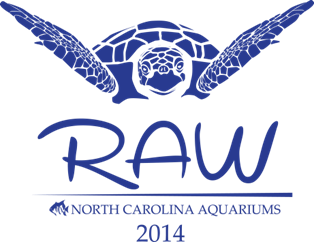   Presentation	 PosterName: Institution: Phone:  Email:  Topic Category (Check all that might apply)  Back to Basics; routine husbandry techniques you’ve found work best for you  Water Quality and Filtration Animal Management and Training  Propagation  Exhibitry  Collection Planning  Conservation  Quarantine Protocols  Novel Exhibits  Other (Please describe)Presentation/Poster Title:  Abstract (300 words maximum)